Our Lady of the Rosary Sports Premium 2021/22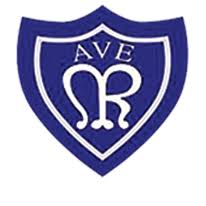 “All pupils leaving primary school physically literate and with the knowledge, skills and motivation necessary to equip them for a healthy lifestyle and lifelong participation in physical activity and sport”Following the Swim Review in 2019, schools must also report on the impact of their swimming provision:1. The engagement of all pupils in regular physical activity – kick-starting healthy active lifestyles, including any additional provision for swimming funded by the premium.Cost: £5000  1. The engagement of all pupils in regular physical activity – kick-starting healthy active lifestyles, including any additional provision for swimming funded by the premium.Cost: £5000  1. The engagement of all pupils in regular physical activity – kick-starting healthy active lifestyles, including any additional provision for swimming funded by the premium.Cost: £5000  1. The engagement of all pupils in regular physical activity – kick-starting healthy active lifestyles, including any additional provision for swimming funded by the premium.Cost: £5000  Objective:ActionsThe IMPACT on pupilsEvaluation, Sustainability & Next Steps?SAs are confident delivering lunch time activities to KS1 year groups  to ensure all children have provision to be active in a safe environment.SAs to be trained to create an effective lunchtime environmentPurchase resources for the playground in order for the children to lead these activities successfully.SAs are confident leading playtime activities  and are aware of how to lead safe, organised activities suited for the different age groups.This will have a positive impact on behaviour during both play times and dinner times It will also increase pupil involvement in physical activity and promote team work and collaborative playing/interaction between year groups.Create an ethos within school of active play/lunch times.Parents and children to lead a healthy lifestyle with a balanced diet and to promote this within their family.Track engagement of pupils in sporting activity outside of curriculum time.Be able to target those less active children with appropriate activities.With the support of the office staff,  track the participation of all children in extended school activities in order to create end of year reports of participation.Target those less active children with appropriate extracurricular activities suited to them.Those less active children are to be identified.Children offered places within After  School Clubs. Attendance to clubs monitored and evaluated regularly.Leaders to monitor the physical activity involvement for all children and to add additional physical activity opportunities throughout the school day to  ensure all children are participating in their  60 minutes per day.Daily mile launched in January 2021.Engage all children and foster a love of sport in all children by participating in Sports competitions and FestivalsChildren to take part in non-competitive sports festivals. External PE coaches  to support children in preparing for the festivals.An increase in children participating in Sport.Pupil Voice shows children have more positive experiences of PE and have greater confidence because of their involvement in the festivals.Children involved in sports festivals throughout Key Stage 1 and Key Stage 2.Set up in school festivals and competitions in the Summer term to give children something to work towards.2. The profile of PE and sport being raised across the school as a tool for whole school improvementCost: £3,5002. The profile of PE and sport being raised across the school as a tool for whole school improvementCost: £3,5002. The profile of PE and sport being raised across the school as a tool for whole school improvementCost: £3,5002. The profile of PE and sport being raised across the school as a tool for whole school improvementCost: £3,500Objective:ActionsThe IMPACT on pupilsEvaluation, Sustainability & Next Steps?Children across the school to take part in more competitions each term to promote the competitive element of sport, team work and collaboration.Designated member of staff to plan, organise and external PE coaches to train children for school competitions each term.The enjoyment of P.E will be raised through these competitions and these are celebrated in achievement assemblies. Teams will achieve at competitions, adding interest and participation to the clubs.Healthy competitiveness promoted successfully within children by the organised school competitions.Celebrate the sporting success, not only for winning but for good sportsmanship etc.P.E Resources continually refreshed to ensure all PEand extended schools clubs/activities can be delivered using equipment that is fit for purpose.Termly equipment audit completed and resources updated/renewed as appropriate.Resources bought for PE lessons and playtimes and lunchtimes.School ensures all P.E equipment/apparatus is fit for purpose this ensures lessons are delivered using a high standard of resources. All children are taught and are confident using/selecting the correct equipment for the different activities and know how to store these safely within school.Successfully developed children having ownership of their own resources, being able to set up and deliver different activities.3. Increased confidence, knowledge and skills of all staff in teaching PE and sportCost: £17003. Increased confidence, knowledge and skills of all staff in teaching PE and sportCost: £17003. Increased confidence, knowledge and skills of all staff in teaching PE and sportCost: £17003. Increased confidence, knowledge and skills of all staff in teaching PE and sportCost: £1700Objective:ActionsThe IMPACT on pupilsEvaluation, Sustainability & Next Steps?Continue to develop the role of the PE lead in school.PE lead to have time out of class to prepare and plan for PE and Sport at Our Lady of the RosaryPE lead to develop their own skills and understanding through training and supportive mentoring.PE lead to have sessions out of class to plan, prepare and assess PE and sport within Our Lady.PE across the school is more sequential in terms of sports taught and festivals and competitions for pupils to participate in.Teachers upskilled in their P.E teaching to ensure children are always receiving the best possible provision the school can offer.4. Broader experience of a range of sports and activities offered to all pupilsCost: £55004. Broader experience of a range of sports and activities offered to all pupilsCost: £55004. Broader experience of a range of sports and activities offered to all pupilsCost: £55004. Broader experience of a range of sports and activities offered to all pupilsCost: £5500Objective:ActionsThe IMPACT on pupilsEvaluation, Sustainability & Next Steps?Specific coaching for a wider range of sporting activities both within PE and forextra-curricular clubs e.g. tennis, basketball, netball, gymnastics, dance, etc.Employ different coaches to offer a wider range of sport in PE and extra-curricular activities.Extended schools register shows the number of children participating in extra-curriculum activities is rising each year due to the wide range of activities we offer.Promoted wider range of physical activity opportunities.5. Increased participation in competitive sportCost: £31005. Increased participation in competitive sportCost: £31005. Increased participation in competitive sportCost: £31005. Increased participation in competitive sportCost: £3100Objective:ActionsThe IMPACT on pupilsEvaluation, Sustainability & Next Steps?Access school competitions across East DurhamAccess available competitions on offer within ourarea.Throughout the year children from Y1-Y6 have the opportunity to take part in competitions. This will givechildren a positive outlook on competitive sports.Continue to promote healthy competitive ethos within school and the wider community.Transportation to sporting events Organising transportation to and from eventsThere will be an increased proportion of children able to attend different sporting events as a result of affordingtransport costs.Promote wider range of physical activity opportunities.Meeting national curriculum requirements for swimming and water safetyPlease complete all of the below:What percentage of your current Year 6 cohort, swim competently, confidently and proficiently over a distance of at least 25 metres?66%What percentage of your current Year 6 cohort, use a range of strokes effectively [for example, front crawl, backstroke and breaststroke]?66%What percentage of your current Year 6 cohort, perform safe self-rescue in different water-based situations?50%Schools can choose to use the Primary PE and Sport Premium to provide additional provision for swimming but this must be for activity over and above the national curriculum requirements. Have you used it in this way?No